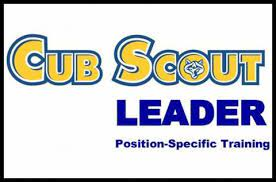 Who? Cubmaster, Asst. Cubmaster, Den Leader, and Asst. Den Leader, Committee Chairman & Committee MembersWhat? This course is intended to provide the following positions with the information and tools they need to conduct a successful program. Leaders who complete the training are considered trained for their position. When? 7pm – 8:30 pm,  September 30, 2022 and 7:30am -10:00 am on  – October 1, 2022 Where?  At the Cub Scout Battleship Overnighter *** Must have someone to watch your scout while you are attending the training***Contact: Scout Service Center at (251) 476-4600, Doug Phillips at (251) 533-0603 and spillihpd71@gmail.com, or your District Training Chairman for additional information. Cub Leader Position-Specific Training  www.cubleadertraining2022.eventbrite.com  Unit #____________  Name(s) _________________________________________________________________________  Email_____________________________________________ Phone #_____________________ _____________________________________________________________ Registration Fee ____________ @ $5.00 ea. = _________ Paid before 9/16/22, 12noon.      **No day of registration will be permitted** Method of Payment:  Cash    Check # ________    Visa / MasterCard     Credit Card #______________________________________________ Expiration_________    Signature_____________________________________       	   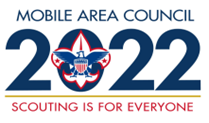 